Об утверждении Положения об антимонопольном комплаенсе в Администрации Любимского муниципального районаВ соответствии с пунктом 2 Национального плана развития конкуренции в Российской Федерации на 2018-2020 годы, утвержденного Указом Президента Российской Федерации от 27.12.2017 № 618 «Об основных направлениях государственной политики по развитию конкуренции», распоряжением Правительства Российской Федерации от 18.10.2018 № 2258-р «Об утверждении методических рекомендаций по созданию и организации федеральными органами исполнительной власти системы внутреннего обеспечения соответствия требованиям антимонопольного законодательства», Указом Губернатора Ярославской области от 12.02.2019 № 35 «Об утверждении Положения об антимонопольном комплаенсе в деятельности органов исполнительной власти Ярославской области», Администрация Любимского муниципального района ПОСТАНОВЛЯЕТ:	1. Утвердить Положение об антимонопольном комплаенсе в Администрации Любимского муниципального района согласно приложению 1 к настоящему постановлению.	2. Утвердить состав Комиссии по антимонопольному комплаенсу в Администрации Любимского муниципального района согласно приложению 2 к настоящему постановлению.3. Контроль за исполнением настоящего постановления оставляю за собой.4.  Постановление вступает в силу со дня его подписания.Глава Любимскогомуниципального района						        А.В. Кошкин	Приложение 1 к постановлению АдминистрацииЛюбимского муниципального районаОт 22.08.2019 № 09-0724/19 ПОЛОЖЕНИЕоб антимонопольном комплаенсе в Администрации Любимского муниципального района Общие положенияПоложение об антимонопольном комплаенсе в Администрации Любимского муниципального района (далее – Положение) устанавливает порядок организации системы внутреннего обеспечения соответствия требованиям антимонопольного законодательства деятельности Администрации Любимского муниципального района и ее структурных подразделений (далее – Администрация) и профилактики нарушений антимонопольного законодательства в деятельности Администрации.1.2. Термины, используемые в настоящем Положении, применяются в том же значении, что и в методических рекомендациях по созданию и организации федеральными органами исполнительной власти системы внутреннего обеспечения соответствия требованиям антимонопольного законодательства, утвержденных распоряжением Правительства Российской Федерации от 18.10.2018 № 2258-р. 1.3. Целями антимонопольного комплаенса являются:обеспечение соответствия деятельности Администрации требованиям антимонопольного законодательства;- профилактика нарушения требований антимонопольного законодательства в деятельности Администрации.Задачами антимонопольного комплаенса являются:выявление рисков нарушения Администрацией антимонопольного законодательства (комплаенс-рисков) и управление ими;контроль за соответствием деятельности Администрации требованиям антимонопольного законодательства;оценка	эффективности	функционирования	антимонопольного комплаенса в Администрации.1.5. При организации антимонопольного комплаенса Администрация руководствуется следующими принципами:- заинтересованность руководства Администрации в эффективности функционирования антимонопольного комплаенса;регулярность оценки рисков нарушения Администрацией антимонопольного законодательства;обеспечение	информационной	открытости	функционирования антимонопольного комплаенса в Администрации;- непрерывность функционирования антимонопольного комплаенса в Администрации ;- совершенствование антимонопольного комплаенса.Организация антимонопольного комплаенсаОбщий контроль за организацией и функционированием антимонопольного комплаенса в Администрации осуществляется Главой Любимского муниципального района (далее - Глава), который:вводит в действие акт об антимонопольном комплаенсе, вносит в него изменения, а также принимает внутренние документы Администрации, регламентирующие функционирование антимонопольного комплаенса;применяет предусмотренные законодательством Российской Федерации меры ответственности за несоблюдение муниципальными служащими (сотрудниками) Администрации акта об антимонопольном комплаенсе;рассматривает материалы, отчеты и результаты периодических оценок эффективности функционирования антимонопольного комплаенса в Администрации  и принимает меры, направленные на устранение выявленных недостатков;осуществляет контроль за устранением выявленных недостатков антимонопольного комплаенса;утверждает карту рисков нарушений антимонопольного законодательства (карту комплаенс-рисков);утверждает ключевые показатели эффективности антимонопольного комплаенса;утверждает план мероприятий по снижению рисков нарушений антимонопольного законодательства («дорожную карту» по снижению комплаенс-рисков);подписывает доклад об антимонопольном комплаенсе, рекомендуемый к утверждению коллегиальным органом (Комиссия по антимонопольному комплаенсу в Администрации Любимского муниципального района), (далее – коллегиальный орган).         2.2. Ответственным за организацию антимонопольного комплаенса, является консультант-юрист Администрации  (далее –Администрации).         2.3. Ответственными за внутреннее обеспечение соответствия требованиям антимонопольного законодательства деятельности Администрации (далее – уполномоченные должностные лица Администрации), являются:         - Первый заместитель Главы Администрации Любимского муниципального района;         - заведующий отделом кадров и управлению муниципальным имуществом;         - заведующий отделом экономики;         - заведующая отделом архитектуры и градостроительства, главный архитектор района;         - начальник отдела ЖКХ, тарифного регулирования и закупок для муниципальных нужд.        2.4. К компетенции консультанта–юриста Администрации в сфере антимонопольного комплаенса относятся следующие функции:        а) подготовка и представление Главе на утверждение правового акта об антимонопольном комплаенсе в Администрации (внесение изменений в указанный правовой акт);        б) в сфере выявления рисков нарушения антимонопольного законодательства, учета обстоятельств, связанных с рисками нарушения антимонопольного законодательства, определения вероятности возникновения рисков нарушения антимонопольного законодательства:        - анализ выявленных нарушений антимонопольного законодательства в деятельности Администрации за предыдущие 3 года (наличие предупреждений, жалоб, возбужденных дел, административных наказаний);        - в части проведения анализа нормативных правовых актов (далее – НПА), проектов нормативных правовых актов (далее – проекты НПА): размещение на официальном сайте Администрации перечня НПА, проектов НПА, уведомления о начале сбора замечаний и предложений, сбор поступивших замечаний и предложений и направление их уполномоченному подразделению Администрации, в компетенцию которого входит предмет регулирования соответствующего НПА (проекта НПА); при наличии замечаний и предложений – подготовка и представление Главе сводного доклада, предусмотренного абзацем 5 подпункта 3.1.2 пункта 3.1. Положения;        - проведение мониторинга и анализа практики применения антимонопольного законодательства в Администрации;         в) обобщение информации о конфликте интересов в деятельности муниципальных служащих (сотрудников) и структурных подразделений Администрации, разработка предложений по их исключению;         г) консультирование муниципальных служащих (сотрудников) Администрации по вопросам, связанным с соблюдением антимонопольного законодательства и антимонопольным комплаенсом;        д) организация взаимодействия структурных подразделений Администрации по вопросам, связанным с антимонопольным комплаенсом;        е) сбор информации и предложений с уполномоченных подразделений Администрации в целях подготовки карты комплаенс-рисков, «дорожной карты» по снижению комплаенс-рисков, ключевых показателей эффективности антимонопольного комплаенса, доклада об антимонопольном комплаенсе;        ж) подготовка и внесение на утверждение Главе карты комплаенс-рисков, «дорожной карты» по снижению комплаенс-рисков, ключевых показателей эффективности антимонопольного комплаенса, доклада об антимонопольном комплаенсе;        з) размещение документов, касающихся деятельности Администрации в сфере антимонопольного комплаенса на официальном сайте Администрации в информационно-телекоммуникационной сети «Интернет» (далее - официальный сайт Администрации в сети «Интернет»).        2.5. К компетенции уполномоченных должностных лиц Администрации в сфере антимонопольного комплаенса относятся следующие функции:        а) предоставление консультанту-юристу Администрации информации и предложений (в части, касающейся компетенции соответствующего уполномоченного подразделения), необходимых для подготовки карты комплаенс-рисков, «дорожной карты» по снижению комплаенс-рисков, ключевых показателей эффективности антимонопольного комплаенса, доклада об антимонопольном комплаенсе;        б) предоставление консультанту-юристу Администрации информации о нарушениях антимонопольного законодательства;        в) в части выявления рисков нарушения антимонопольного законодательства, учета обстоятельств, связанных с рисками нарушения антимонопольного законодательства, определения вероятности возникновения рисков нарушения антимонопольного законодательства:        - направление консультанту-юристу Администрации НПА, проектов НПА в сфере антимонопольного законодательства;         - в части НПА - анализ поступивших замечаний и предложений по НПА, подготовка доклада о целесообразности (нецелесообразности) внесения изменений в НПА;         - в части проектов НПА – подготовка докладной записки с обоснованием реализации проекта НПА, оценка поступивших замечаний и предложений по проекту НПА;         г) организация проведения процедуры внутреннего расследования, связанного с нарушением требований антимонопольного комплаенса, и участие в ней;        д) взаимодействие с территориальным органом федерального антимонопольного органа и организация содействия ему в части, касающейся вопросов, связанных с проводимыми им проверками Администрации ;        е) информирование Главы о внутренних документах, правовых актах и их проектах, разработчиком которых является Администрация, которые могут повлечь нарушение антимонопольного законодательства;        ж) взаимодействие с коллегиальным органом, осуществляющим оценку эффективности антимонопольного комплаенса в Администрации;        з) иные функции, связанные с функционированием антимонопольного комплаенса.2.6. К функциям коллегиального органа относятся:- рассмотрение и оценка плана мероприятий («дорожной карты») Администрации по реализации антимонопольного комплаенса;- рассмотрение и утверждение доклада об антимонопольном комплаенсе.Выявление и оценка рисков нарушения антимонопольного законодательства в Администрации В целях выявления рисков нарушения антимонопольного законодательства в Администрации проводятся следующие мероприятия:          - анализ выявленных нарушений антимонопольного законодательства в деятельности Администрации за предыдущие 3 года (наличие предупреждений, жалоб, возбужденных дел, административных наказаний);анализ НПА, разработчиком которых являлась Администрация;анализ проектов НПА, разработчиком которых являлась Администрация;мониторинг и анализ практики применения Администрацией антимонопольного законодательства;систематическая оценка эффективности разработанных и реализуемых мероприятий по снижению рисков нарушения антимонопольного законодательства.          3.1.1. При проведении (не реже одного раза в год) анализа выявленных в деятельности Администрации нарушений антимонопольного законодательства за предыдущие 3 года (наличие предупреждений, жалоб, возбужденных дел, административных наказаний) реализуются следующие мероприятия:сбор в структурных подразделениях Администрации и подведомственных бюджетных и казенных учреждениях сведений о наличии нарушений антимонопольного законодательства;составление перечня нарушений антимонопольного законодательства в Администрации, содержащего классифицированные по сферам деятельности Администрации сведения о выявленных за последние 3 года нарушениях антимонопольного законодательства (отдельно по каждому нарушению) и информацию о нарушении (указание нарушенной нормы антимонопольного законодательства, краткое изложение сути нарушения, указание последствий нарушения антимонопольного законодательства и результата рассмотрения нарушения антимонопольным органом), позицию антимонопольного органа, сведения о мерах по устранению нарушения, а также о мерах, направленных Администрацией на недопущение повторения нарушения.         3.1.2. При проведении анализа НПА (не реже одного раза в год), разработчиком которых являлась Администрация, должны реализовываться следующие мероприятия:разработка и размещение на официальном сайте Администрации в сети «Интернет» исчерпывающего перечня НПА Любимского муниципального района, разработчиком которых являлась Администрация (далее - перечень актов), с приложением текстов указанных актов, за исключением актов, содержащих сведения, относящиеся к охраняемой законом тайне;размещение на официальном сайте Администрации в сети «Интернет» уведомления о начале сбора замечаний и предложений организаций и граждан по перечню актов по форме согласно приложению 4 к Положению;сбор представленных замечаний и предложений организаций и граждан по перечню актов (срок сбора замечаний и предложений – 30 рабочих дней с момента размещения перечня актов; проведение анализа поступивших замечаний и предложений – 20 рабочих дней с момента окончания срока для сбора замечаний и предложений);при наличии замечаний и предложений по перечню актов – подготовка и представление Главе сводного доклада с обоснованием целесообразности (нецелесообразности) внесения изменений в НПА.         3.1.3. При проведении анализа проектов нормативных правовых актов (в течение отчетного года), разработчиком которых являлась Администрация, должны реализовываться следующие мероприятия:         - размещение на официальном сайте Администрации  в сети «Интернет» проекта НПА с необходимым обоснованием реализации предлагаемых решений, в том числе их влияния на конкуренцию;          - сбор и оценка поступивших замечаний и предложений организаций и граждан по проекту НПА (срок сбора замечаний и предложений – 7 календарных дней с момента размещения проекта НПА; проведение оценки поступивших замечаний и предложений – 7 календарных дней с момента окончания срока для сбора замечаний и предложений).         3.1.4. При проведении мониторинга и анализа практики применения антимонопольного законодательства в Администрации на постоянной основе осуществляется сбор сведений о правоприменительной практике в Администрации.При выявлении рисков нарушения антимонопольного законодательства уполномоченные должностные лица Администрации проводят оценку таких рисков с учетом следующих показателей:отрицательное влияние на отношение институтов гражданского общества к деятельности Администрации по развитию конкуренции;выдача предупреждения в адрес Администрации или его муниципальных служащих (сотрудников) о прекращении действий (недопущении бездействия), которые содержат признаки нарушения антимонопольного законодательства;возбуждение в отношении Администрации или ее муниципального служащего (сотрудника) дела о нарушении антимонопольного законодательства;привлечение к административной ответственности в виде наложения штрафов на Администрацию и (или) ее муниципальных служащих (сотрудников) или в виде их дисквалификации.3.3.	 Выявляемые 	риски 	нарушения антимонопольного законодательства распределяются уполномоченными подразделениями Администрации в соответствии с уровнями рисков нарушения антимонопольного законодательства согласно приложению 1 к Положению.3.4. На основе проведенной оценки рисков нарушения антимонопольного законодательства каждое уполномоченное должностное лицо, в части своей компетенции, составляет карту рисков нарушения антимонопольного законодательства (комплаенс-рисков) по форме согласно приложению 2 к настоящему Положению и в срок до 20 января отчетного года направляет ее консультанту-юристу Администрации . Сводная карта комплаенс – рисков Администрации составляется консультантом -юристом Администрации в срок не позднее 01 февраля отчетного года, утверждается постановлением Администрации и размещается на официальном сайте Администрации в сети «Интернет».3.5. Информация об осуществлении выявления и оценки рисков нарушения Администрацией антимонопольного законодательства включается уполномоченными подразделениями Администрации в доклад об антимонопольном комплаенсе в Администрации.Мероприятия по снижению рисков нарушения антимонопольного законодательстваВ целях снижения рисков нарушения антимонопольного законодательства каждое уполномоченное должностное лицо, в части своей компетенции, в срок до 20 февраля отчетного года разрабатывает план мероприятий по снижению рисков нарушений антимонопольного законодательства Администрацией («дорожную карту» по снижению комплаенс-рисков) по форме, приводимой в приложении 3 к Положению, представляющий собой перечень мер, необходимых для устранения причин и условий недопущения, ограничения и устранения конкуренции и последовательность их применения, а также перечень мероприятий, необходимых для устранения выявленных рисков, и направляет указанную информацию консультанту-юристу Администрации План мероприятий («дорожная карта») по снижению комплаенс-рисков подлежит пересмотру в случае внесений изменений в карту рисков.4.2. В плане мероприятий («дорожной карте») по снижению комплаенс-рисков указываются: - наименования общих мер по минимизации и устранению рисков;- описание конкретных действий, направленных на исполнение мероприятий; - должностное лицо Администрации, ответственное за исполнение мероприятия;- показатели выполнения мероприятий.При необходимости в плане мероприятий («дорожной карте») по снижению комплаенс-рисков могут быть указаны дополнительные сведения. 4.3. Сводный план мероприятий («дорожная карта») по снижению комплаенс-рисков в Администрации разрабатывается консультантом-юристом Администрации в срок до 01 марта отчетного года, утверждается постановлением Администрации и размещается на официальном сайте Администрации в сети «Интернет».Информация об исполнении мероприятий по снижению рисков нарушения антимонопольного законодательства включается в доклад об антимонопольном комплаенсе в Администрации.Оценка эффективности функционирования антимонопольного комплаенса в Администрации и общественный контроль ее обоснованностиВ целях оценки эффективности функционирования антимонопольного комплаенса в Администрации (далее – ключевые показатели) устанавливаются ключевые показатели.Ключевые показатели разрабатываются каждым уполномоченным должностным лицом Администрации, в части своей компетенции, и в срок до 05 февраля отчетного года предоставляются консультанту-юристу Администрации.В срок до 15 февраля отчетного года консультант-юрист Администрации разрабатывает и представляет на утверждение распоряжение об утверждении ключевых показателей эффективности антимонопольного комплаенса в Администрации. Ключевые показатели эффективности антимонопольного комплаенса представляют собой количественные характеристики работы (работоспособности) системы управления комплаенс-рисками. Такие количественные значения (параметры) могут быть выражены как в абсолютных значениях (единицы, штуки), так и в относительных значениях (проценты, коэффициенты).Каждое уполномоченное должностное лицо Администрации один раз в год в срок до 01 декабря текущего года проводит оценку достижения ключевых показателей эффективности антимонопольного комплаенса в Администрации (в части своей компетенции).Информация о достижении ключевых показателей эффективности антимонопольного комплаенса в Администрации включается в доклад об антимонопольном комплаенсе в Администрации.Оценка эффективности организации и функционирования в Администрации антимонопольного комплаенса осуществляется коллегиальным органом по результатам рассмотрения доклада об антимонопольном комплаенсе в Администрации и принятия одного из следующих решений:рекомендовать Главе утвердить доклад об антимонопольном комплаенсе в Администрации, в том числе с учетом замечаний коллегиального органа;рекомендовать Главе отклонить доклад об антимонопольном комплаенсе в Администрации.5.8. При оценке эффективности организации и функционирования антимонопольного комплаенса коллегиальный орган использует материалы, содержащиеся в докладе об антимонопольном комплаенсе, а также:- утвержденную карту комплаенс-рисков в Администрации;- утвержденный план мероприятий («дорожную карту») по снижению комплаенс-рисков в Администрации;- утвержденные ключевые показатели эффективности антимонопольного комплаенса в Администрации. Доклад об антимонопольном комплаенсе в Администрации Доклад об антимонопольном комплаенсе в Администрации содержит следующую информацию:об	осуществлении	выявления	и	оценки	рисков	нарушения антимонопольного законодательства в Администрации;о результатах проведенной оценки рисков нарушения Администрацией антимонопольного законодательства;об	исполнении	мероприятий	по	снижению	рисков	нарушения Администрацией антимонопольного законодательства;о	достижении	ключевых	показателей	эффективности антимонопольного комплаенса в Администрации.В срок до 10 декабря отчетного года каждое уполномоченное должностное лицо Администрации, в части своей компетенции, представляет консультанту-юристу Администрации доклад об антимонопольном комплаенсе в Администрации.          Консультант-юрист Администрации в срок до 15 декабря отчетного года подготавливает сводный доклад об антимонопольном комплаенсе в Администрации и направляет его на рассмотрение в коллегиальный орган.В течение 3 рабочих дней со дня поступления доклада коллегиальный орган рассматривает доклад на заседании и направляет копию протокола указанного заседания в Администрацию.В течение 3 рабочих дней со дня поступления в Администрацию копии протокола заседания коллегиального органа консультант-юрист Администрации представляет рассмотренный коллегиальным органом доклад об антимонопольном комплаенсе в Администрации вместе с копией протокола заседания коллегиального органа на рассмотрение Главе.Доклад об антимонопольном комплаенсе в Администрации, подписанный Главой, размещается на официальном сайте Администрации в сети «Интернет» в течение 3 рабочих дней со дня его подписания.Ознакомление и обучение муниципальных служащих (сотрудников) Администрации и ее структурных подразделений с антимонопольным комплаенсомПри поступлении на муниципальную службу (при заключении трудового договора) соответствующие должностные лица Администрации и обеспечивают ознакомление гражданина Российской Федерации с настоящим Положением и организуют обучение муниципальных служащих (сотрудников) Администрации требованиям антимонопольного законодательства и антимонопольного комплаенса в следующих формах:вводный (первичный) инструктаж;целевой (внеплановый) инструктаж;иные обучающие мероприятия.Вводный (первичный) инструктаж и ознакомление с основами антимонопольного законодательства и настоящим Положением проводится при приеме на работу.Целевой (внеплановый) инструктаж проводится при изменении антимонопольного законодательства, правого акта об антимонопольном комплаенсе, а также в случае реализации комплаенс-рисков в деятельности Администрации.Целевой (внеплановый) инструктаж может осуществляться в форме семинаров, информационных сообщений с участием муниципальных служащих (сотрудников) структурных подразделений Администрации.Приложение 1 к ПоложениюУровни рисков нарушения антимонопольного законодательства в Администрации Приложение 2 к ПоложенПриложение 2 к ПоложениюФОРМАКАРТЫ КОМПЛАЕНС — РИСКОВПриложение 3 к ПоложениюФОРМА«ДОРОЖНОЙ КАРТЫ» ПО СНИЖЕНИЮ КОМПЛАЕНС-РИСКОВ НА 20 	ГОДПриложение 4 к ПоложениюФОРМЫУВЕДОМЛЕНИЙ О ПРОВЕДЕНИИ СБОРА ЗАМЕЧАНИЙ И ПРЕДЛОЖЕНИЙ ГРАЖДАН И ОРГАНИЗАЦИЙУведомление о проведении сбора замечаний и предложений граждан и организаций по перечню действующих нормативных правовых актов, разработчиком которых являлась Администрация Любимского муниципального района, на соответствие их антимонопольному законодательствуНастоящим Администрация Любимского муниципального района (далее -Администрация) уведомляет о проведении сбора замечаний и предложений граждан и организаций по перечню действующих нормативных правовых актов, разработчиком которых являлась Администрация, на соответствие их антимонопольному законодательству: (приводится перечень нормативных правовых актов с указанием их реквизитов)В рамках проведения сбора замечаний и предложений любые заинтересованные лица могут направить свои замечания и предложения по указанному перечню по адресу Администрации: 152470, г. Любим, ул. Трефолева, д. 10, а также по адресу электронной почты Администрации: admin@lubim.adm.yar.ruСроки приема замечаний и предложений: с 	по	 Место размещения уведомления и реестра правовых актов в информационно- телекоммуникационной сети «Интернет» (ссылка на адрес в cemи Интернет): _____________________________________________________________________Все	поступившие	замечания	и	предложения	будут	рассмотрены	до 	.К уведомлению прилагаются:Форма анкеты гражданина или организацииПеречень нормативных правовых актов, содержащий реквизиты указанных актов, общие сведения о нормативных правовых актах и их текстыКонтактное (ые) лицо (а) в Администрации: (ФИО), (должность), (контакты);с 09-00 до 	по рабочим дням.Уведомление о проведении сбора замечаний и предложений граждани организаций по проекту нормативного правового акта, разработчиком которого является Администрация , на соответствие антимонопольному законодательствуНастоящим Администрация Любимского муниципального района (далее -Администрация) уведомляет о проведении сбора замечаний и предложений граждан и организаций по проекту нормативного правового акта, разработчиком которого является Администрация, на соответствие его антимонопольному законодательству: (приводится наименование проекта нормативного правового акта).В рамках сбора замечаний и предложений любые заинтересованные лица могут направить свои предложения и замечания по указанному проекту нормативного правового акта. Предложения и замечания принимаются по адресу Администрации: 152470, г. Любим, ул. Трефолева, д. 10, а также по адресу электронной почты Администрации: admin@lubim.adm.yar.ruСроки приема предложений и замечаний: с 	по	 Место размещения уведомления и проекта правового акта в информационно- телекоммуникационной сети «Интернет» ________________________________Все	поступившие	предложения	и	замечания	будут	рассмотрены	до К уведомлению прилагаются:Форма анкеты гражданина или организацииОбщие сведения о проекте правового актаТекст проекта нормативного правового акта с пояснительной запиской Контактное (ые) лицо(а):(ФИО), (должность), (контакты);с 09-00 до 	по рабочим дням.Формы анкеты граждан и организацийОбщие сведения о проекте нормативного правового актаПриложение 2 к Постановлению АдминистрацииЛюбимского муниципального районаот 22.08.2019 №09-0724/19 СоставКомиссии по антимонопольному комплаенсу в Администрации Любимского мрПОСТАНОВЛЕНИЕАДМИНИСТРАЦИИ ЛЮБИМСКОГО МУНИЦИПАЛЬНОГО РАЙОНАЯРОСЛАВСКОЙ ОБЛАСТИот 22.08.2019 № 09-0724/19                                                                    г. ЛюбимУровень рискаОписание рискаНизкий Отрицательное влияние на отношение институтов гражданского общества к деятельности Администрации Любимского муниципального района по развитию конкуренции, вероятность выдачи предупреждения, возбуждения дела о нарушении антимонопольного законодательства, наложения штрафа отсутствуетНезначительныйВероятность выдачи Администрации Любимского муниципального района предупрежденияСущественный Вероятность выдачи Администрации Любимского муниципального района предупреждения и возбуждения в отношении него дела о нарушении антимонопольного законодательстваВысокий Вероятность выдачи Администрации Любимского муниципального района предупреждения, возбуждения в отношении него дела о нарушении антимонопольного законодательства и привлечения его к административной ответственности (штраф, дисквалификация)Уровень рискаВид риска (описание)Причины и условия возникновения рисков (описание)Наименование структурного подразделения, при реализации функций и полномочий которого возможновозникновение комплаенс - рисков12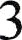 4НизкийНезначительныйСущественныйВысокийКомплаенс-рискМероприятия поминимизации и устранению комплаенс-рисковНеобходимыересурсыРаспределениеответственности и полномочийСроки исполненияПланируемыйрезультат123456Если желаете, укажите:Если желаете, укажите:ФИО гражданина или наименование организацииСфера	деятельности	гражданина	илиорганизацииНомер телефонаАдрес электронной почтыОбласть правового регулирования:Вид и наименование:Наличие (отсутствии) в (проекте) акта положений, противоречащихантимонопольному законодательствуНаличие (отсутствии) в (проекте) акта положений, противоречащихантимонопольному законодательствуПредложения и замечания по (проекту) правового актаПредложения и замечания по (проекту) правового актаКошкин Александр ВикторовичГлава Любимского муниципального района,      председатель КомиссииМазанков Андрей ВасильевичПервый заместитель Главы Администрации Любимского муниципального района Заместитель, заместитель председателя КомиссииСупрун Ирина ПетровнаНачальник отдела управления делами Администрации Любимского муниципального районаПарамонова Светлана ВладимировнаЗаведующий отделом кадров и управлению муниципальным имуществом Администрации Любимского муниципального районаСоколова Инна ВладимировнаЗаведующий отделом экономики Администрации Любимского муниципального районаКарпова Елена АлександровнаНачальник Управления финансов Администрации Любимского муниципального районаКраснокутская Любовь НиколаевнаНачальник отдела ЖКХ, тарифного регулирования и закупок для муниципальных нужд Администрации Любимского муниципального районаФилиппова Ольга РабисовнаЗаведующая отделом архитектуры и градостроительства, Главный архитектор районаБорисова Ольга АнатольевнаКонсультант-юрист Администрации Любимского муниципального районаГолосов Александр ВладимировичДиректор ОАО «Любимский лесокомбинат», Председатель Собрания представителей Любимского муниципального района, член Общественной палаты Любимского муниципального района 